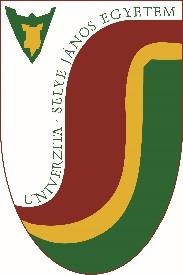 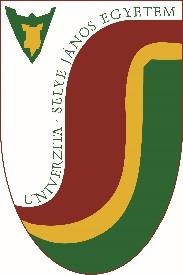 GENERAL INFORMATION GENERAL INFORMATION Official name of the University in English in Hungarian in Slovak J. Selye University Selye János Egyetem Univerzita J. Selyeho Head of the University Dr. habil. PaedDr. György Juhász, PhD. Webpage of the University http://ujs.sk/en/ Erasmus webpage http://erasmus.ujs.sk/en Institutional Erasmus Coordinator Mgr. Adriana Kinczerová  (kinczerovaa@ujs.sk)Institutional Erasmus Administrator Fanny Bothová (bothovaf@ujs.sk)Address, phone, e-mail Bratislavská cesta 3322, 945 01, Komárno +421-35-3260 613 erasmus@ujs.sk ERASMUS CODE: SK KOMARNO01 ERASMUS CODE: SK KOMARNO01 ECHE 224223-LA-1-2014-1-SK-E4AKA1-ECHE Participant Identification Code (PIC) 968774406 ACADEMIC INFORMATION ACADEMIC INFORMATION Application procedure for incoming exchange students http://erasmus.ujs.sk/en/mobilities/studentmobility-for-studies/85-application-procedurefor-incoming-students.html Course Catalogue http://erasmus.ujs.sk/en/mobilities/studentmobility-for-studies/95-course-catalouge.html ECTS Grading System http://erasmus.ujs.sk/images/4ECTS_at_UJS.pdf VISA http://www.minv.sk/?vizova-info-typy-viz-1 http://www.minv.sk/?pobyt-cudzinca http://www.foreign.gov.sk/en/consular_info/visa Insurance http://erasmus.ujs.sk/en/mobilities/studentmobility-for-studies/85-application-procedurefor-incoming-students.html Accommodation http://erasmus.ujs.sk/en/about-theuniversity/accomodation.html FACULTIES Faculty of Economics and InformaticsFaculty Erasmus co-ordinator Dr. habil. Ing. Renáta Machová, PhD. e-mail machovar@ujs.sk Tel +421 35 3260 694 Address 21 Hradná Str., SK-94501 Komárno, Slovakia Faculty of Education Faculty Erasmus co-ordinator PaedDr. Melinda Nagy, PhD. e-mail nagym@ujs.sk Tel +421 35 3260 602 Address 3322 Bratislavská Str., SK-94501 Komárno, Slovakia Reformed Theological Faculty Faculty Erasmus co-ordinator Mgr. Attila Lévai, PhD. e-mail levaia@ujs.sk Tel +421 35 3260 657 Address Pevnostný rad, SK-94501 Komárno, Slovakia Calendar Autumn term May 30 Spring term Nov 30 